TERVEZETT IDŐTERV12021/2022-ES HALLGATÓI KÉPVISELŐ VÁLASZTÁSOK ISMÉTLÉSÉREHallgatói képviselő választások pályázati felhívásának kihirdetése: 2021. április 1. Pályázat benyújtásának kezdete: 2021. április 1. Pályázat benyújtásának határideje: 2021. április 8. 23:59Választási névjegyzék közzététele legkésőbb: 2021. április 10. Online választási fórum: 2021. április 16. 19:00 Online hallgatói képviselő szavazások kezdete: 2021. április 12. 8:00 Online hallgatói képviselő szavazások vége: 2021. április 23. 8:00 Szavazatszámlálás vége: 2021. április 26. 23:59Alakuló Részönkormányzati HÖK testületi ülések: 2021. április 27-tőlVeszprém, 2021. március 31.						Varga Ákos						        Pannon Egyetem Hallgatói Önkormányzat									   elnök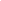 